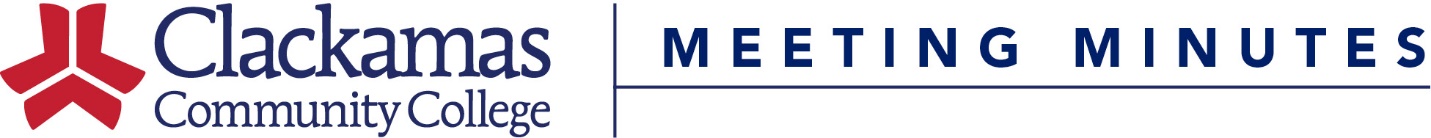 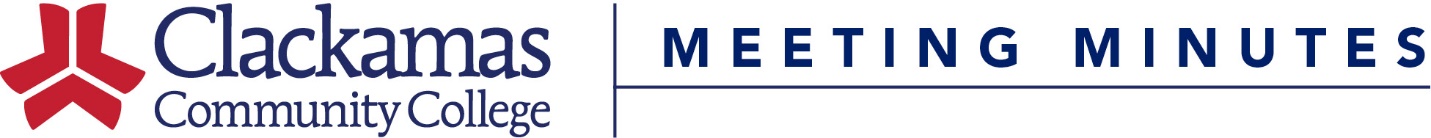 1.  Course Title Change2. Course Hours Change3. Course Number Change4. Outlines Reviewed for ApprovalCourse NumberFormer TitleNew TitleCourse NumberTitleChangeDA-101Dental Radiology I22 LECTDA-104Clinical Procedures I22 LECTDA-105Clinical Procedures II22 LECTDA-107Dental Materials I22 LECTDA-108Dental Materials II22 LECTDA-115Dental Science22 LECTDA-125Dental Infection Control22 LECTDA-130Clinical Practicum III6 LECT/256 LABDA-135Pharmacology/Medical Emergencies22 LECTCourse NumberTitleNew Course NumberCourse NumberTitleReview Team RecommendationDA-101Dental Radiology IApprovalApprovalDA-101LDental Radiology I LabApprovalDA-104Clinical Procedures IApprovalDA-104LClinical Procedures I LabApprovalDA-105Clinical Procedures IIApprovalDA-105LClinical Procedures II LabApprovalDA-107Dental Materials IApprovalDA-107LDental Materials I LabApprovalDA-108Dental Materials IIApprovalDA-108LDental Materials II LabApprovalDA-110Clinical Practicum IApprovalDA-115Dental ScienceApprovalDA-120Clinical Practicum IIApprovalApprovalDA-125Dental Infection ControlApprovalDA-130Clinical Practicum IIIApprovalDA-135Pharmacology/Medical EmergenciesApprovalDA-145Dental Office ProceduresApprovalEM-176Emergency Operations Center Management/OperationsApprovalEM-177Resource ManagementApprovalApprovalENG-255American LiteratureApprovalMFG-130Basic Electricity IApprovalMTH-254Vector CalculusApprovalMUP-158Chamber EnsembleApprovalMUP-258Chamber EnsembleApproval